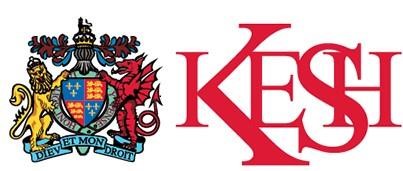 Job Description – Main Scale Teacher  Post Title:  Main Scale Teacher  Main Scale Teacher  Reporting to:  Head of Department / Subject Lead  Head of Department / Subject Lead  Liaising with:  HoD/SLT, teaching/support staff, external agencies and parents.  HoD/SLT, teaching/support staff, external agencies and parents.  Salary grade  As advertised.  As advertised.  Disclosure level  Enhanced.  Enhanced.  Teaching and Learning 1.     2. To manage pupil learning through effective teaching in accordance with the Department’s programmes of learning and policies. To ensure continuity, progression and cohesiveness in all teaching. 3. To use a variety of methods and adapting learning to match curricular objectives and the range of pupil needs, and ensure equal opportunity for all pupils. 4. To set homework regularly, (in accordance with the academy homework policy), to consolidate and extend learning and to encourage pupils to take responsibility for their own learning. 5. To work with SEND staff and support staff (including prior discussion and joint planning) in order to benefit from their specialist knowledge and to maximise their effectiveness within lessons. 6. To work effectively as a member of the department team to improve the quality of teaching and learning. 7. To set high expectations for all pupils, to deepen their knowledge and understanding and to maximise their achievement. 8. To use positive management of behaviour in an environment of mutual respect which allows pupils to feel safe and secure and promotes their self-esteem. Monitoring, assessment, recording and reporting 1. 2. To be responsible for the processes of identification, assessment, recording and reporting for assigned classes. To assess pupils’ work systematically and use outcomes to inform future planning, teaching and curricular development, in line with the academy assessment policies and procedures. 4. To be familiar with statutory assessment and reporting procedures and to prepare and present informative, helpful and accurate reports to parents. 5. Keep an accurate register of pupils for each lesson.  Unexplained absences or patterns of absence should be reported immediately in accordance with the School policy. Subject knowledge and understanding 1. To have a thorough and up-to-date knowledge and understanding of the National Curriculum programmes of study, and specifications for examination courses. 2. To keep up to date with research and developments in pedagogy and the subject area. Other Specific Duties  To be fully committed to safeguarding the welfare of children and young people.  To continue personal development as agreed.  To be a role model to pupils through personal presentation and professional conduct. To actively engage in the performance management process.  To fulfil the general duties of a main scale teacher.  To undertake such other duties appropriate to the grade of the post as the Principal may from time to time reasonably determine.  To undertake any other duty as specified by STPCB not mentioned in the above.  Whilst every effort has been made to explain the main duties and responsibilities of the post, each individual task undertaken may not be identified.  Additional Notes  This job description is current at the date shown, but, in consultation with you, may be changed by the Principal to reflect or anticipate changes in the job commensurate with the grade and job title.  Prior to appointment all candidates will be required to gain DBS clearance (enhanced DBS check with lists check).  